„Europejski Fundusz Rolny na rzecz Rozwoju Obszarów Wiejskich: Europa inwestująca w obszary wiejskie” 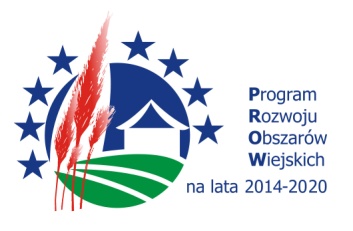 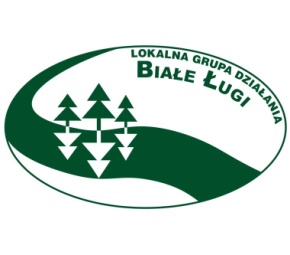 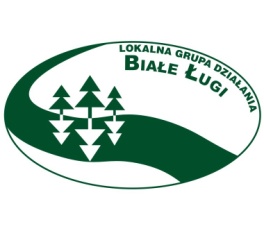 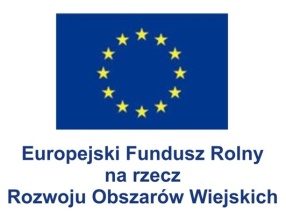 Lokalna Grupa Działania „Białe Ługi”ogłasza nabór wniosków nr: 1/2017 i zaprasza Państwa do składania wniosków o dofinansowanie projektów
ze środków Programu Rozwoju Obszarów Wiejskich 2014 - 2020 ramach działania 19 „Wsparcie dla rozwoju lokalnego w ramach inicjatywy LEADER”, poddziałanie 19.2 „Wsparcie na wdrażanie operacji w ramach Strategii Rozwoju Lokalnego Kierowanego przez Społeczność”, na Przedsięwzięcie:1.2.1 Powstanie nowych podmiotów gospodarczychZałączniki:Wzory wniosku o przyznanie pomocy, wniosku o płatność, umowy o przyznanie pomocy,Karta 1 - ocena możliwości dokonania wyboru operacji przez Radę w ramach prowadzonego Konkursu nr 1/2017,Karta 2 - ocena spełnienia przez operację kryteriów wyboru określonych w LSR dla przedsięwzięcia 1.2.1 „Powstanie nowych podmiotów gospodarczych”Karta weryfikacji zgodności operacji z warunkami przyznania pomocy określonymi w PROW na lata 2014-2020,Strategia Rozwoju Lokalnego Kierowanego przez Społeczność Lokalnej Grupy Działania  „Białe Ługi” na lata 2014-2023,Rozporządzenia  Ministra Rolnictwa i Rozwoju Wsi, o których mowa w ogłoszeniu  Planowane do osiągnięcia w wyniku operacji cele ogólne, szczegółowe, przedsięwzięcia oraz zakładane do osiągnięcia wskaźniki.Ogłoszenie nr 1/2017 w  ramach naboru wniosków na przedsięwzięcie 1.2.1 Powstanie nowych podmiotów gospodarczychOgłoszenie nr 1/2017 w  ramach naboru wniosków na przedsięwzięcie 1.2.1 Powstanie nowych podmiotów gospodarczychTermin składania wniosków Od dnia 16 stycznia 2017  roku  do dnia 14 lutego  2017  rokuMiejsce i sposób składania wniosków Wnioski o przyznanie pomocy wraz z kompletem załączników  składa się w terminie podanym powyżej: bezpośrednio tj. osobiście lub przez pełnomocnika lub osobę upoważnioną, w dwóch tożsamych egzemplarzach w formie papierowej   i  dołączonych do nich  wersji elektronicznych* . Wniosek o dofinansowanie wraz z załącznikami należy złożyć w dwóch segregatorach  (każdy egzemplarz w osobnym  segregatorze) w kolejności: wniosek                        o przyznanie pomocy  a następnie załączniki zgodnie z informacją o załącznikach widniejącą we wniosku o przyznanie pomocy Wnioski należy złożyć  do siedziby Lokalnej Grupy Działania „Białe Ługi” w Trzemosnej 27, 26-021 Daleszyce od poniedziałku do piątku            w godzinach od 7:30 do 15:00.                               Z zastrzeżeniem, że w ostatnim dniu naboru tj. 14.02.2017r., złożenie wniosku  będzie możliwe do godz. 14.00. Po wyznaczonej godzinie wnioski nie będą przyjmowane. Wnioski nadsyłane drogą pocztową, faksem lub drogą elektroniczną nie będą uwzględniane. Złożenie wniosku potwierdza się na jego kopii. Potwierdzenie zawiera datę złożenia wniosku, liczbę złożonych wraz z wnioskiem o przyznanie  pomocy załączników oraz jest opatrzone pieczęcią LGD i podpisane przez osobę przyjmującą wniosek. O terminie złożenia wniosku decyduje data wpływu do biura Lokalnej Grupy Działania „Białe Ługi”. Pracownik przyjmujący wniosek                                 o dofinansowanie wraz z załącznikami nie dokonuje weryfikacji kompletności złożonych dokumentów.Wniosek o przyznanie pomocy należy złożyć  na obowiązującym formularzu wraz z wymaganymi załącznikami.  Możliwe jest wypełnienie wniosku za pomocą generatora wniosków dostępnego  na stronie internetowej www.bialelugi.eu.  Wniosków nie można przesyłać za pomocą generatora wniosków.             W przypadku wypełniania wniosku za pomocą generatora suma kontrolna wydrukowanego wniosku musi zgadzać się z sumą kontrolną zapisanego na płycie wniosku w wersji elektronicznej  
* wersja elektroniczna (płyta) powinna zawierać Wniosek  o przyznanie pomocy oraz Biznesplan. Dokumenty muszą być tożsame  z wersją papierowąForma wsparcia Premia,  wysokość: 50 000,00 zł. Intensywność wsparcia – 100 % kosztów kwalifikowanych 
(na podstawie zapisów Lokalnej  Strategii Rozwoju tab.10 Przedsięwzięcia oraz typy operacji możliwe do realizacji w ramach LSR str. 38)Zakres tematyczny operacji Rozwój przedsiębiorczości poprzez podejmowanie działalności gospodarczej.  
Rozwój przedsiębiorczości poprzez podejmowanie działalności gospodarczej                i podnoszenie kompetencji osób realizujących operacjeWarunki udzielania wsparcia: Kto może ubiegać się      o wsparcie:Operacja musi spełniać warunki wskazane w rozporządzeniu Ministra Rolnictwa i Rozwoju Wsi z dnia 24 września 2015 r. w sprawie szczegółowych warunków i trybu przyznawania pomocy finansowej w ramach poddziałania „Wsparcie na wdrażanie operacji w ramach Strategii Rozwoju Lokalnego Kierowanego przez Społeczność” objętego Programem Rozwoju Obszarów Wiejskich na lata 2014-2020 (Dz. U. poz. 1570) oraz warunki rozporządzenia Ministra Rolnictwa i Rozwoju Wsi z dnia 25 sierpnia 2016 r. zmieniającego rozporządzenie w sprawie szczegółowych warunków i trybu przyznawania pomocy finansowej w ramach poddziałania „Wsparcie na wdrażanie operacji w ramach Strategii Rozwoju Lokalnego Kierowanego przez Społeczność” objętego Programem Rozwoju Obszarów Wiejskich na lata 2014-2020 (Dz. U. poz. 1390)Operacja musi być zgodna z Programem Rozwoju Obszarów Wiejskich 2014 - 2020Weryfikacja zgodności operacji z ww. rozporządzeniami oraz z Programem Rozwoju Obszarów Wiejskich 2014 -2020 będzie odbywała się na podstawie Karty weryfikacji zgodności operacji z warunkami przyznania pomocy określonymi w PROW 2014-2020, która jest załącznikiem do ogłoszeniaOperacja musi spełniać warunki udzielenia pomocy wskazane w LSR, tzn. musi być zgodna w zakresie Opisu, Beneficjenta i wartości dofinansowania oraz poziomu procentowego wsparcia wskazanych dla Przedsięwzięcia Powstanie nowych podmiotów gospodarczych, co będzie weryfikowane na podstawie Karty 1 - Ocena możliwości dokonania wyboru operacji przez Rade w ramach prowadzonego Konkursu nr 1/2017Operacja musi być zgodna z LSR, czyli celem ogólnym: LGD Białe Ługi silne zasobami obszaru i pasjami mieszkańców, celem szczegółowym: Pobudzenie przedsiębiorczości wśród mieszkańców i przedsięwzięciem: Powstanie nowych podmiotów gospodarczych, oraz musi realizować wskaźniki, rezultatu i produktu, wskazane w pkt. 7 ogłoszenia.Operacja musi uzyskać minimum 60% maksymalnej liczby punktów zgodnie z Kartą 2- „Ocena spełniania przez operację kryteriów wyboru określonych w LSR dla Przedsięwzięcia: Powstanie nowych podmiotów gospodarczych.”O wsparcie mogą się ubiegać osoby fizyczne   spełniające warunki  dla operacji „podejmowanie działalności gospodarczej”  określone w ww. rozporządzeniachObowiązujące kryteria wyboru operacjiZałącznik do ogłoszenia :  Karta 2 – Ocena spełniania przez operację kryteriów wyboru określonych w LSR dla przedsięwzięcia 1.2.1 Powstanie nowych podmiotów gospodarczychRodzaj i wartość zakładanych do osiągnięcia wskaźników rezultatu i produktu dla przedsięwzięcia 1.2.1Wskaźnik produktu pn „Liczba operacji polegających na utworzeniu nowego przedsiębiorstwa”
wskaźnik rezultatu pn. „Liczba nowo utworzonych miejsc pracy” Planowane zakładane wielkości wyżej wymienionych wskaźników w ramach ogłoszenia naboru 1/2017 to: 
„Liczba operacji polegających na utworzeniu nowego przedsiębiorstwa”  - 13 szt.
„Liczba nowo utworzonych miejsc pracy” - 13 szt.Wymagane dokumenty potwierdzające spełnienie warunków udzielenia wsparcia oraz kryteriów wyboru operacjiDokumenty i oświadczenie  potwierdzające posiadane doświadczenie / kwalifikacje / zasoby odpowiednie do przedmiotu operacji, którą chce realizowaćDokumenty i oświadczenie potwierdzające podjęcie działalności w branży strategicznej dla rozwoju obszaru LSR zgodnie z nr sekcji PKD wskazanym w LSR   (na podstawie oświadczenia oraz na podstawie  zadeklarowanego we wniosku o przyznanie pomocy kodu PKD)Dokumenty  i oświadczenie  potwierdzające iż wnioskodawca jest osobą należącą do grupy defaworyzowanej określonej w LSR     (na podstawie ksero dowodu oraz oświadczenia)Dokumenty i oświadczenie potwierdzające iż Wnioskodawca na dzień złożenia wniosku ma miejsce zamieszkania na obszarze LSR od co najmniej 12 miesięcy ( na podstawie ksero dowodu/zaświadczenia  z właściwej  ewidencji ludności i oświadczenia)Dokumenty i  oświadczenie potwierdzające korzystanie z doradztwa prowadzonego przez pracowników  LGD i/lub udział w szkoleniu dotyczącym Konkursu (na podstawie oświadczenia i zaświadczenia wydanego przez pracownika LGD „Białe Ługi”)Poza ww. dokumentami potwierdzającymi spełnianie kryteriów wyboru operacji, należy załączyć wszystkie dokumenty stanowiące załączniki do wniosku o przyznanie pomocy, które potwierdzają spełnianie przez Wnioskodawcę i operację objętą wnioskiem  o przyznanie pomocy, warunków przyznania pomocy określonych w obowiązujących przepisach prawa.Spełnianie przez Wnioskodawcę i operację objętą wnioskiem o przyznanie pomocy warunków przyznania pomocy będzie również weryfikowane na podstawie informacji zawartych w wypełnionym wniosku o przyznanie pomocyPrzed wypełnieniem wniosku o przyznanie pomocy należy zapoznać się z wyżej wymienionymi Rozporządzeniami MRIRW oraz instrukcją wypełniania wniosku o przyznanie pomocyWysokość limitu środków w ramach ogłaszanego naboru  Wysokość dostępnych środków na operacje w ramach naboru na przedsięwzięcie  1.2.1 „Powstanie nowych podmiotów gospodarczych” wynosi 650 000,00 zł.Miejsce udostępniania LSR, formularza wniosku o udzielenie wsparcia , formularza wniosku o płatność, formularza umowy o udzielenie wsparciaLokalna Strategia Rozwoju, Formularze wniosku o przyznanie pomocy,  Generator wniosku  o przyznanie pomocy, wniosek             o płatność wraz z instrukcjami wypełniania, formularz umowy o udzielenie wsparcia, kryteria wyboru operacji oraz procedura ustalania lub zmiany kryteriów dostępne są   w wersji elektronicznej na stronie internetowej LGD Białe Ługi www.bialelugi.eu oraz w biurze LGD „Białe Ługi” Trzemosna 27 KontaktOsobiście: LGD „Białe Ługi”: Trzemosna 27, 26-021 Daleszyce
Pod numerem telefonu 41 3072644
Wysyłając e-mail na adres: biuro@bialelugi.pl